   9                   Муниципальное бюджетное дошкольное образовательное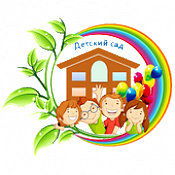                        учреждение детский сад № 9 МО г. Горячий Ключ                                                                                                                                                                                               Социальный проект по ОО «Познавательное развитие» для детей старшего дошкольного возраста,  на тему: «Помоги друзьям нашим меньшим»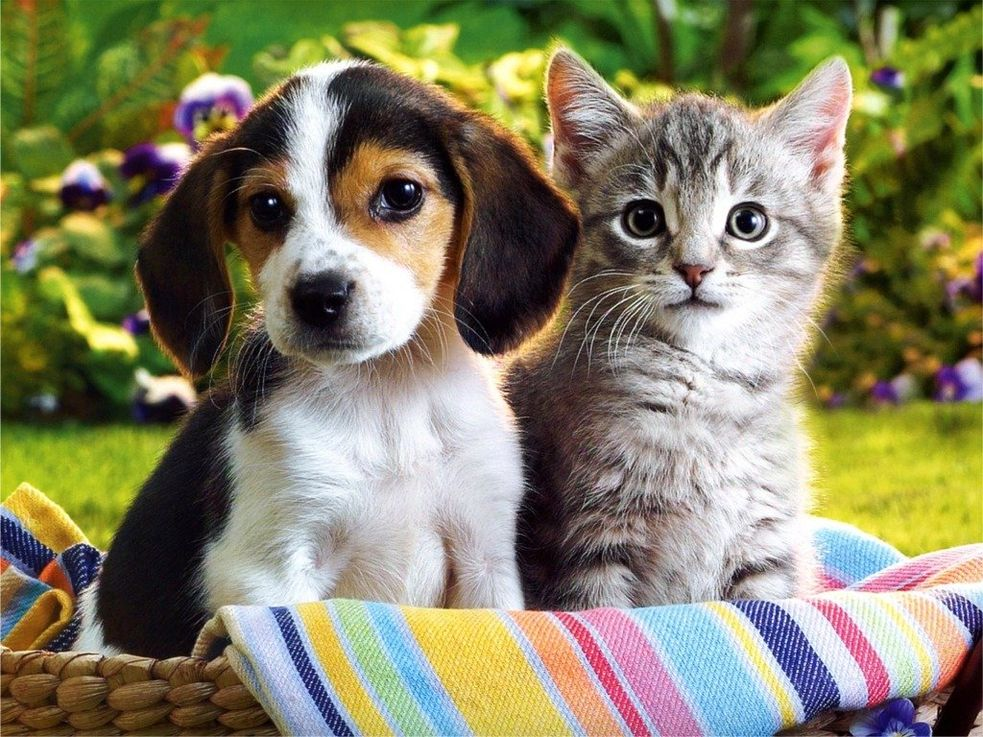 Автор и руководитель проекта: воспитатель МБДОУ д/с № 9 Савина Лилия Энверовна Паспорт педагогического проектаПодготовительный  этап:Основной этап: Дорожная карта основного этапа проекта:Заключительный этап:Список используемой литературы:1. Дорогою добра: Концепция и программа социально коммуникативного развития и социального воспитания дошкольников. Коломийченко Л. В. М.: Просвещение, 2015. – 96 с. 2. Белая К.Ю.. Разноцветные игры. – М.: ЛИНКА – ПРЕСС, 2007. – 336 с. 3. Доронова Т.Н.. Играют взрослые и дети. – М.: ЛИНКА - ПРЕСС, 2006. – 208 с. 4. Иванова Н.В.. Социальное развитие детей в ДОУ. – М.: ТЦ Сфера, 2008. - 128 с. 5. Козлова С.А. Мой мир: Приобщение ребенка к социальному миру. – М.: ЛИНКА-ПРЕСС,2007. 6. Богоусловская З.М.. Развивающие игры. – М.: Просвещение, 1991. – 207 с. 7. Художественная литература:1.Книга для чтения в детском саду и дома. Под редакцией Гербовой В.В., Ильчук Н.П. Издательство: ОНИКС, 2014 2. Хрестоматия для чтения детям в детском саду и дома. 5 - 6 лет, Минск, Производитель МОЗАИКА-СИНТЕЗ, 2016 Интернет ресурсы: Сайт для воспитателей детских садов «Дошколёнок.ру»! http://dohcolonoc.ru   Ознакомление дошкольников с родным краем // www.pedkabinet.ru  Нравственно – патриотическое воспитание детей дошкольного возраста // gigabaza.ru  Воспитание нравственно – патриотических чувств у детей//tc-sfera/  Проекты в детском саду https://nsportal.ru/detskiy-sad/raznoe/2013/02/05/proekty-v-detskom-sadu-ssylki-na-materialy                                            ПриложениеАльбом «Наши верные друзья»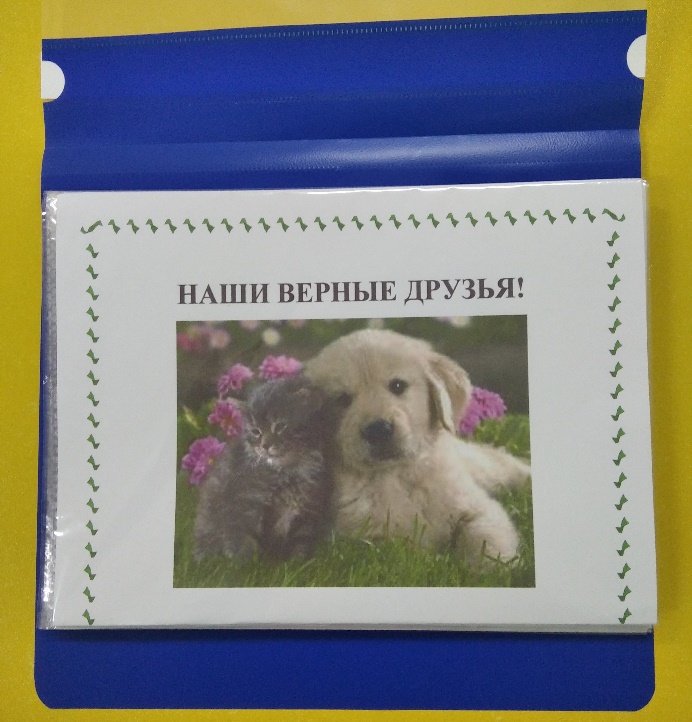 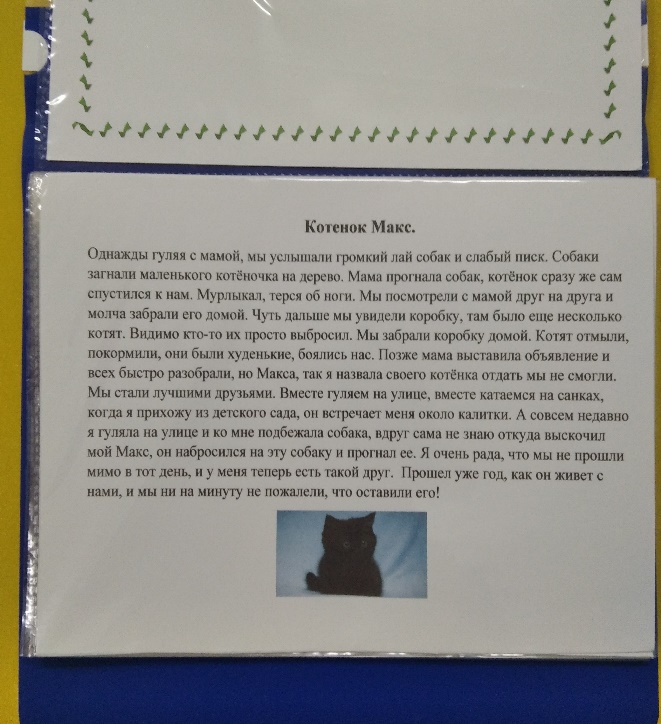 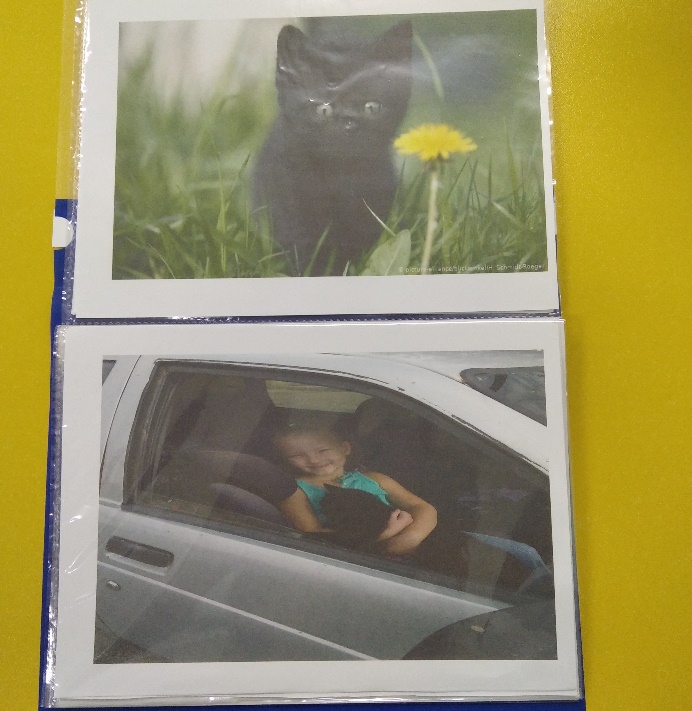 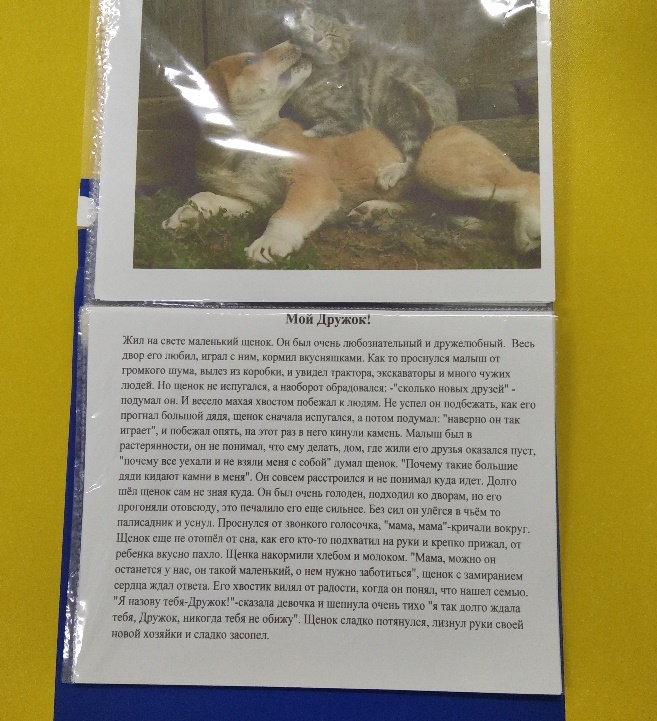 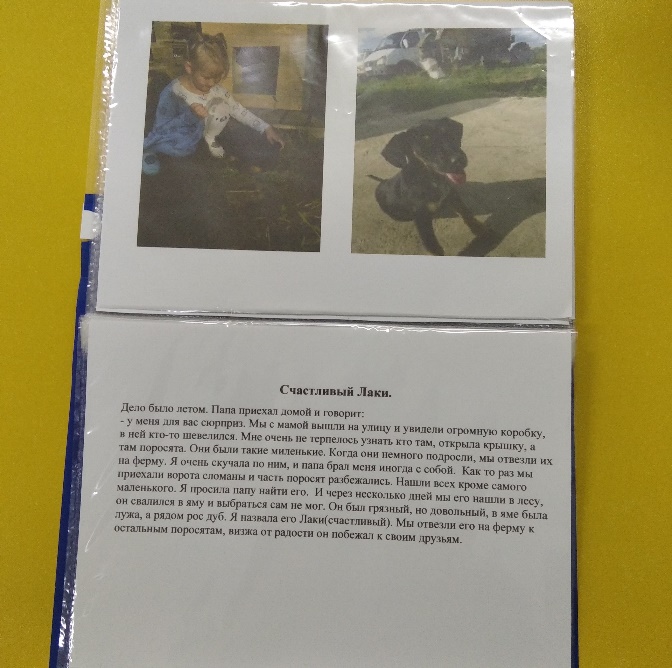 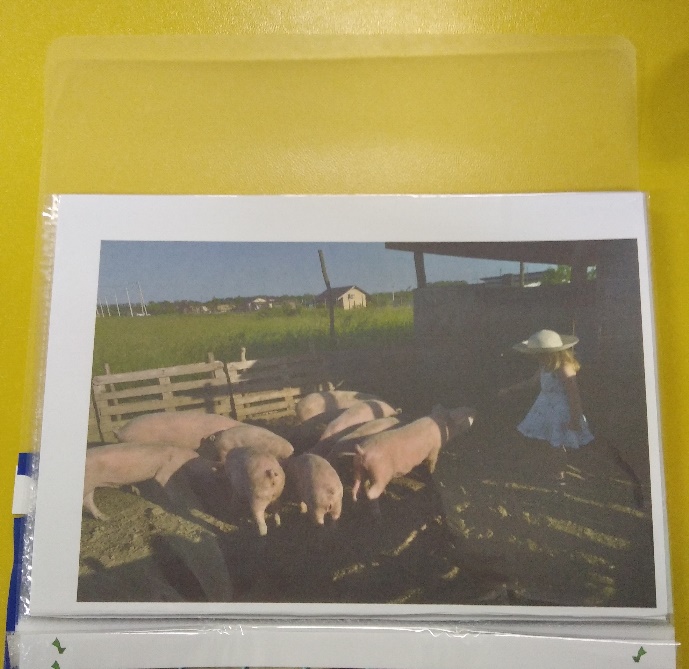 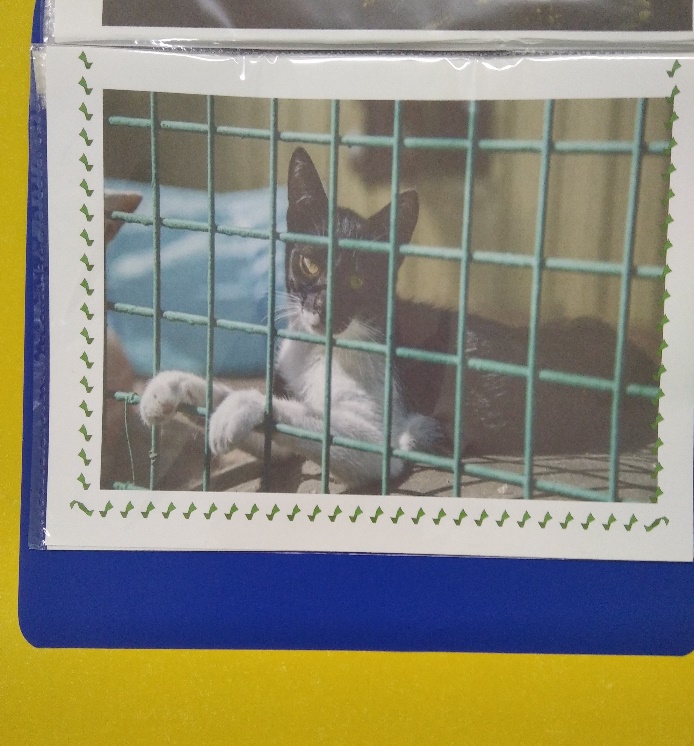 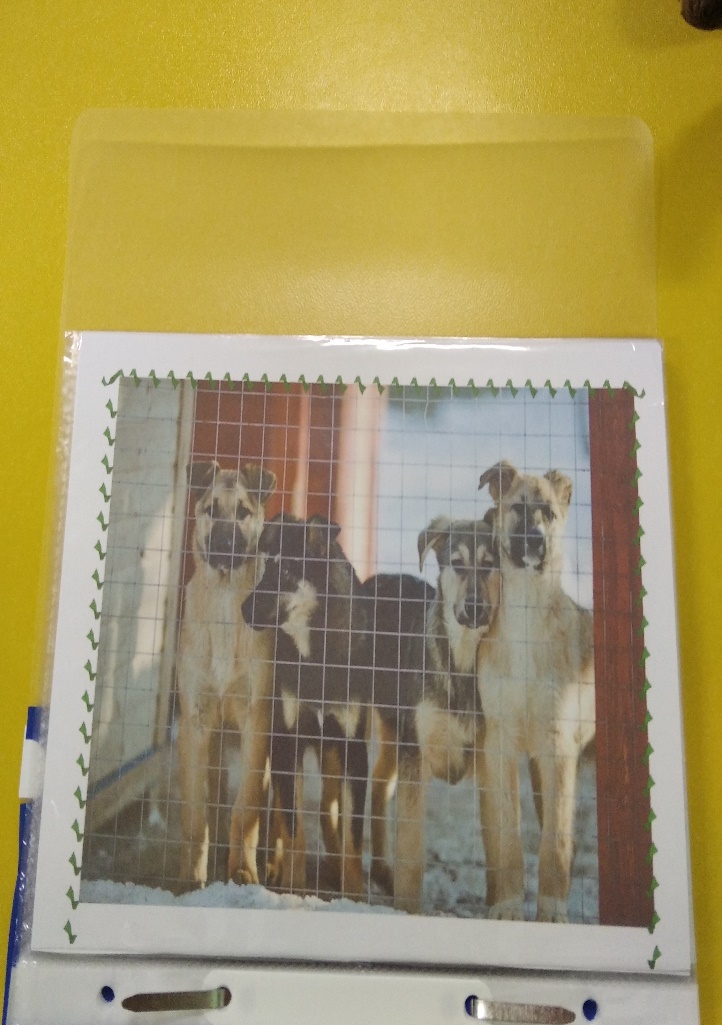 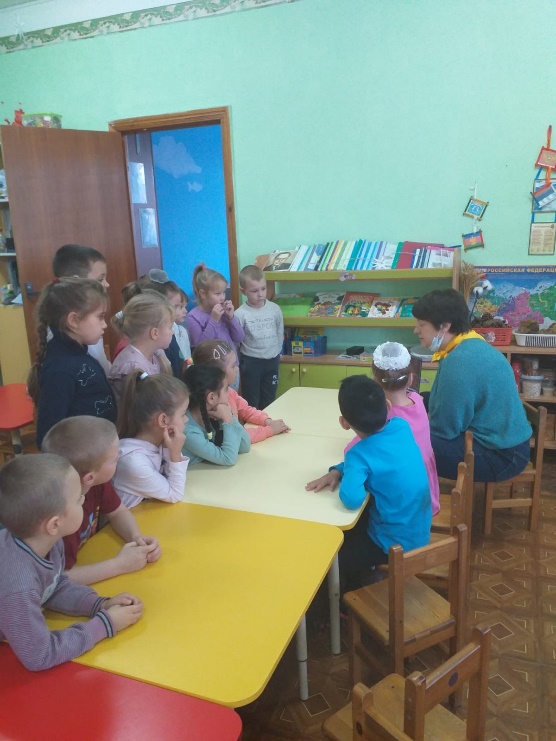 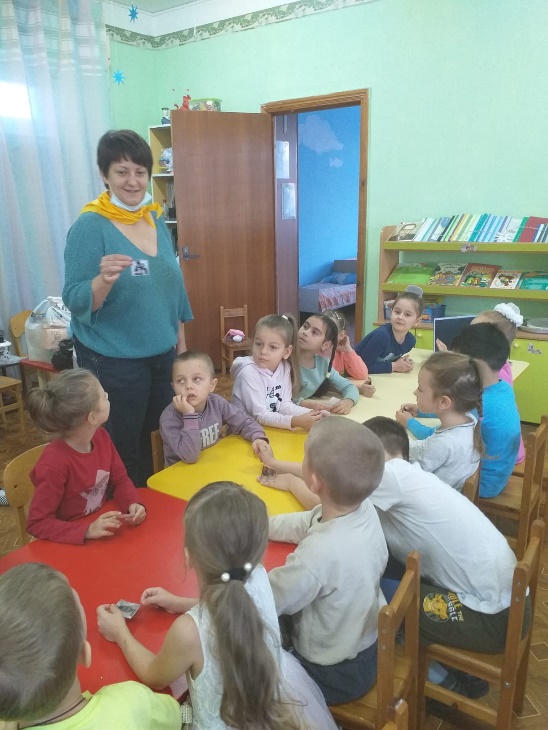 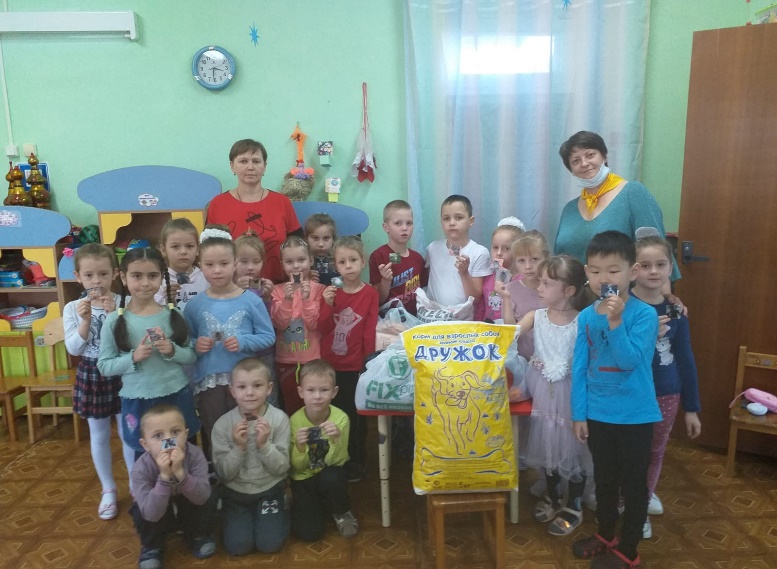 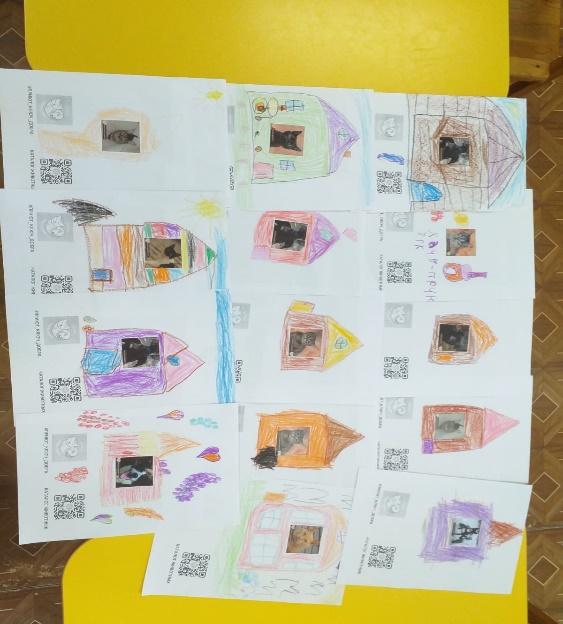 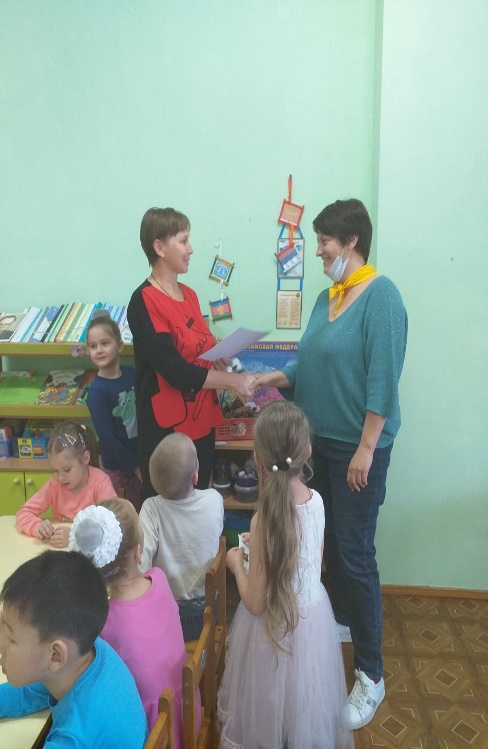 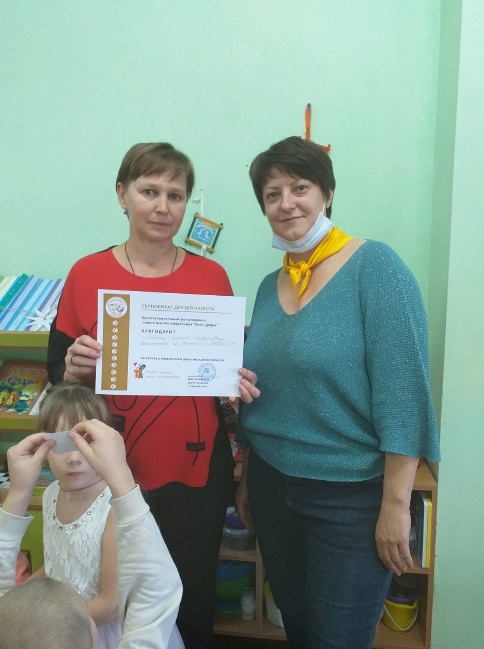 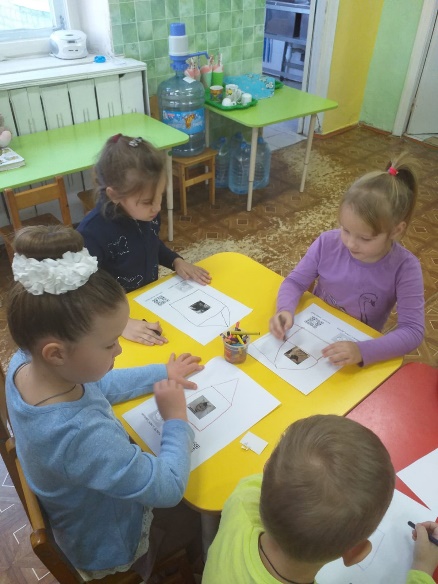 Тема проекта«Помоги друзьям нашим меньшим»Вид проектаСоциально-значимыйУчастники проектаВсе участники образовательного процесса: дети (старшая группа), родители, воспитатель Л.Э. Савина.Актуальность проектаАктуальность проекта заключается в том, что во время прогулки дети увидели бездомную кошку и у детей возник вопрос: «Почему на улицах появляются бездомные животные?». Поэтому было принято решение создать диагностическую карту для проведения диагностики, в результате которой был выявлен недостаточный уровень сформированности знаний у детей о происхождении бездомных животных.Проблемный вопрос: «Откуда же берутся бездомные животные и чем мы можем им помочь?»Цель проектаСоздание сборника рассказов «Наши верные друзья» в процессе совместной деятельности родителей, детей и педагога.Задачи проектаЗадачи для детей: 1. Принять участие в мониторинговой беседе. 2. Посмотреть мультфильм о животных и ответить на вопросы о просмотренном 3. Поговорить с родителями о существовании бездомных собак и кошек, откуда они берутся.4. Совместно с родителями найти в интернете картинки о разных породах собак и кошек.6. Принять участие в сочинении рассказов о животных (кошках и собаках).7. Принять участие в оказании помощи животным приюта.Задачи проектаЗадачи для родителей:1.Совместно с ребенком посмотреть мультфильм о животных «Кошкин дом», «Кошка которая гуляла сама по себе» и провести беседу для закрепления материала.2.Совместно с ребенком изучить различие между собаками и кошками разных пород.3. Сделать фото своих домашних животных для плаката.4.Принять участие в родительском собрании с целью ознакомления с предстоящей проектной деятельностью.5. Организовать совместно с воспитателем помощь приюту для бездомных животных.6. Совместно с ребенком и воспитателем посетить приют для бездомных животных.7. Посмотреть видеоролик проекта.Задачи проектаЗадачи для воспитателей:1. Подготовить материалы для проведения мониторинговой беседы.2. Проведение родительского собрания (собрание в ZOOM, размещение материал в группе WhatsApp) по ознакомлению родителей с целью, задачами и этапами проведения проекта. 3. Предложить родителям обучающий мультфильм о животных «Кошкин дом», «Кошка которая гуляла сама по себе».4. Подготовить план беседы для родителей для закрепления материала.5. Организовать помощь приюту для бездомных животных.6. Пригласить волонтера Алену Олеговну Н. из приюта «Ключ добра».7. Предложить родителям вместе с детьми сочинить рассказы для сборника о животных.   8. Провести экологическое наблюдение «Мир вокруг нас»   9. Совместно с детьми нарисовать кошек и собак для плаката.10. Разработать и изготовить совместно с детьми информационный плакат, призывающий к защите животных.11. Предложить родителям сделать фото своих домашних животных (кошек, собак)12. Подготовить и предложить родителям посмотреть видеоролик проекта «Помоги друзьям нашим меньшим».Продукт проектаСборник рассказов на тему: «Наши верные друзья»Сроки реализацииСреднесрочный – 2,5 недели.Практическая значимость проектаСоздан сборник с рассказами на тему «Наши верные друзья» как элемент развивающей среды, позволяющий организовывать, как совместную, так и самостоятельную деятельность в рамках указанной тематики.Особенности проектаОрганизация помощи приюту для бездомных животных; изготовление информационного плаката «Защити животного»; сочинение рассказов о животных.Ресурсы проектаИнформационные: интернет- картинки о разных породах собак; энциклопедия «Кошки», «Собаки», «Дикие кошки», обучающий мультфильм «Кошкин дом», «Кошка которая гуляла сама по себе», детские книжки «Домашние животные», «Дикие кошки» Человеческие: дети, родители, воспитатель. Финансовые: печать фотографий; корм животным.Материально-технические: клей, кисточки, гуашь, ножницы, бумага цветная, белая, картон, принтер, ноутбук, проектор, модем, мышка, фотографии, игрушки домашние и дикие животные.Итоги проектаРодители осознали необходимость участия в проектной деятельности. У детей сформировано понимание по алгоритму поиска информации в различных источниках.У детей повышен уровень сформированности навыков самопрезентации результатов деятельности.Созданы благоприятные условия для взаимодействия детей и родителей в процессе проектной деятельности.У детей повысился уровень знаний на тему «Поможем бездомным животным»Создан сборник рассказов на тему «Наши верные друзья»ДатаМероприятия, инициированные воспитателемМатериально-техническое и дидактическое обеспечение проектаРезультаты01.10.2021г.МониторингПлан беседы.Картинки для диагностики.Бланк для заполнения ответов детей.Определен уровень знаний детей о происхождении бездомных животных .04.10.2021г.Родительское собраниеКонспект родительского собранияОзнакомлены с целью, задачами и этапами проекта.04.10.2021г.Составление плана проектной деятельностиКонспект плана проектной деятельностиОпределены цель, задачи и процесс планирования.05.10.2021г.Просмотр мультфильма «Кошкин дом», «Кошка которая гуляла сама по себе»Ноутбук или компьютер.Закрепление материалаДатаМесто в режиме дняМероприятияУчастники образовательного процесса, участвующие в мероприятииПромежуточные результаты06.10.2021г.Первая половина дня Поиск информации для создания информационного плаката «Защити животного»Дети, воспитателиНайдена информация для создания плаката.07.10.2021г.Вторая половина дняОрганизация исследований по поиску информации о том, чем питается кошка, собака, где живет   для сочинения рассказов, обсуждение содержания рассказов.Дети, родителиНайдена информация для сочинения рассказов08.10.2021г.Вторая половина дняПриглашение волонтера из приюта «Ключ добра» для бездомных животных.Дети, родители, воспитателиСделаны фотографии с волонтером из приюта «Ключ добра»11.10.2021г.Первая половина дняСоздание плаката «Защити животное»(Вырезание фигур кошек, собак, приклеивание фотографий)Дети, воспитателиНайдены и распечатаны фотографии для плаката.Создан плакат на тему «Защити животное»ДатаИтоговые мероприятияОценка эффективности реализации проектаСтепень достижения поставленных целейОбобщение педагогического опыта12.10.2021г.Представление детьми информации о бездомных животных в виде презентации для детей других групп.Дети усвоили новую информациюУ детей повышен уровень сформированности навыков самопрезентации результатов деятельности.Цель достигнута и реализована в полном объемеВозможность использовать данный проект в самостоятельной деятельности детей.Представление сборника на педагогическом совете 13.10.2021г.Заполнение родителями анкеты по результатам удовлетворенности проектной деятельностью.Изучение удовлетворенность родителей результатами проектной деятельности.Подтверждение эффективности проектной деятельности. Цель достигнута и реализована в полном объемеТрансляция результатов проектной деятельности на различных педагогических конкурсах, совещаниях, конференциях. Использование результатов проектной деятельности для повышения категории, прохождения аттестации. Привлечение родителей к последующим проектам.13.10.2021г.Проведение повторного мониторинга детей.У детей расширились знания  и представления по различным группам животныхЦель достигнута и реализована в полном объемеИспользование диагностических материалов для проведения мониторинга в дальнейшей работе.14.10.2021г.Проведение родительского собрания и представление итогов проектной деятельности (видеоролик проекта)Повышение родительской активности через приобщение к участию в жизни детского садаЦель достигнута и реализована в полном объемеПривлечение родителей к дальнейшим совместным мероприятиям